Департамент образования города МосквыГосударственное Бюджетное Образовательное УчреждениеСреднего Профессионального ОбразованияКолледж связи № 54Рассмотрено и одобрено                                                               Утверждаюна заседании                                                                     Зам.директора по УРцикловой комиссии                                                             Протокол                                                                       _______________________                                                                                                                         №________от__________                                                  ____________/Орлова  Е.А./                                              ЭКЗАМЕНАЦИОННЫЕ БИЛЕТЫПо дисциплине: ФИЗИКАСпециальностям:(210705) «Сети связи с подвижными объектами»  (210721) «Радиосвязь, радиовещание и телевидение» Группы:       1- ССПО9-4, 1- ССПО9-5, 1-РРТ9 – 3.Составитель :   Орлова Е.А. 2 семестрМосква  2014Вопрос 1Электронная проводимость металлов. Зависимость сопротивления металлов от температуры. Расчёт сопротивления проводника.    Сверхпроводимость.Вопрос 2Радиоактивность. Виды радиоактивных излучений, их биологическое действие.Вопрос  3Практическое задание: По графику зависимости скорости от времени определить вид движения и его характеристики.Подпись преподавателя ___________Вопрос 1Постулаты Бора. Испускание и поглощение света атомами. Виды спектров.Вопрос 2Свободные и вынужденные механические колебания. Период колебаний груза на нити и на пружине.Вопрос  3Задача не применение формулы Томсона.Подпись преподавателя ______________Вопрос 1Кристаллические тела и их основные свойства. Закон Гука. Использование кристаллических тел.Вопрос 2Колебательный контур. Электрические колебания. Собственная частота колебаний в контуре.Вопрос 3Лабораторная работа: «Определите показателя преломления стеклянной призмы».Подпись преподавателя ______________Вопрос 1Поперечные и продольные механические волны. Длина, период и скорость волны.Вопрос 2Закон Ома для участка цепи. Сопротивление металлических проводников и его зависимость от геометрических размеров и температуры проводника.Вопрос  3Лабораторная работа: «Определите влажность воздуха в аудитории».Подпись преподавателя________________Вопрос 1Кинетическая и потенциальная энергия. Закон сохранения энергии.Вопрос 2Трансформатор: устройство и принцип действия. Передача электроэнергии.Вопрос  3Лабораторная работа: «Определите мощность резистора и его сопротивление».Подпись преподавателя ______________Вопрос 1Законы Ньютона: их проявление, учет и использование.Вопрос 2Внутренняя энергия; способы ее изменения. Первый закон термодинамики.Вопрос 3Лабораторная работа: «Измерьте силу тока и напряжение на различных участках цепи при последовательном соединении проводников. Определите их сопротивления».Подпись преподавателя ______________Вопрос 1Импульс тела. Закон сохранения импульса; его использование в технике.Вопрос 2Магнитное поле  и его материальность. Индукция магнитного поля. Правило буравчика.Вопрос 3Практическое задание: по графику зависимости давления от объема определить работу газа.Подпись преподавателя ______________Вопрос 1Электризация. Способы электризации. Закон сохранения электрических зарядов. Закон Кулона.Вопрос 2Тепловые двигатели. КПД тепловых двигателей. Использование тепловых двигателей.Вопрос 3Лабораторная работа: «Измерьте силу тока и напряжение на различных участках цепи при параллельном соединении проводников. Определите их сопротивления».Подпись преподавателя ______________Вопрос 1Опыт Резерфорда по рассеянию α – частиц. Планетарная модель атома. Квантовые постулаты Бора.Вопрос 2Законы отражения и преломления света. Дисперсия света.Вопрос 3Задача на применение формулы расчета КПД тепловых двигателейПодпись преподавателя ______________Вопрос 1Механическое движение. Относительность движения. Траектория, путь, перемещение. Прямолинейное и криволинейное движение.Вопрос 2Взаимодействие заряженных тел. Электризация, ее способы. Закон Кулона.Вопрос 3Задача на применение первого закона термодинамикиПодпись преподавателя ______________Вопрос  1Основные положения молекулярно-кинетической энергии: их опытное обоснование.Вопрос 2Фотоэлектрический эффект. Законы Столетова. Применение фотоэффекта.Вопрос 3Лабораторная работа: «Определите период колебаний груза на нити и проверьте правильность формулы  Ƭ= 2π √ Ɩ /ǥ».Подпись преподавателя ______________Вопрос 1Закон всемирного тяготения. Сила тяжести. Вес тела. Невесомость.Вопрос 2Спектральный анализ и его использование.Вопрос 3Лабораторная работа: «Измерьте ЭДС источника и определите его внутреннее сопротивление».Подпись преподавателя ______________Вопрос 1Механическое движение. Скорость. Ускорение. Равномерное и равноускоренное движение.Вопрос  2Источник тока. ЭДС источника тока. Закон Ома для замкнутой электрической цепи.Вопрос 3Задача  на применение уравнения Эйнштейна для фотоэлектрического эффектаПодпись преподавателя ______________Вопрос 1Идеальный газ. Основное уравнение молекулярно - кинетической теории.Вопрос  2Шкала электромагнитных излучений. Общие свойства электромагнитных излучений.Вопрос 3Задача на расчет массы, импульса или энергии фотона.Подпись преподавателя ______________Вопрос  1Электрическое поле и его материальность. Напряженность электрического поля. Изображение полей.Вопрос 2Состав ядра атома. Изотопы. Ядерные силы. Энергия связи ядра.Вопрос 3Лабораторная работа:  «Пронаблюдайте дифракцию света и объясните наблюдаемое явление».Подпись преподавателя ______________Вопрос 1Температура и способы ее измерения. Абсолютная температура. Абсолютный ноль. Взаимосвязь средней кинетической энергии с абсолютной температурой.Вопрос 2Отражение и преломление света. Дисперсия света.Вопрос 3Задача на применение радиоактивных распадов.Подпись преподавателя ______________Вопрос 1Идеальный газ. Уравнение состояния идеального газа (уравнение Клапейрона - Менделеева).Вопрос 2Корпускулярно - волновой дуализм света. Волновые и квантовые свойства света.Вопрос 3Практическое задание: по предложенному рисунку начертить схему электрической цепи и произвести необходимые вычисления.Подпись преподавателя ______________Вопрос 1Упругие и пластичные деформации. Закон Гука для упругих  деформаций. Примеры использования деформаций.Вопрос 2Интерференция света. Условие усиления и ослабления когерентных волн. Примеры.Вопрос 3Задача на применение закона Кулона.Подпись преподавателя ______________Вопрос 1Переменный ток. Активное, индуктивное, емкостное сопротивление.Вопрос 2Дифракция света, условия ее наблюдения. Дифракционная решетка. Примеры.Вопрос 3Задача на применение формулы для расчета дефекта масс.Подпись преподавателя ______________Вопрос 1Испарение, конденсация. Насыщенный и ненасыщенный пар.  Вопрос 2Фотоэффект. Уравнение Эйнштейна для фотоэффекта. Использование фотоэффекта.Вопрос 3Практическое задание: по предложенному рисунку определить цену деления и показания измерительных приборов, произвести необходимые вычисления.Подпись преподавателя ______________Вопрос 1Влажность воздуха: абсолютная и относительная, способы их  определения.  Вопрос 2Потенциал. Разность потенциалов. Напряжение и способ его измерения.Вопрос 3Практическое задание: по графику гармонических колебаний определить его характеристики и записать уравнение данного графика Подпись преподавателя _________Вопрос 1Электроемкость. Конденсатор.  Соединение конденсаторов. Применение.Вопрос 2Механические колебания. Свободные и вынужденные механические колебания. Характеристики колебанийВопрос 3.Лабораторная работа:  «Пронаблюдайте интерференцию  света и объясните наблюдаемое явление».Подпись преподавателя ______________Вопрос 1Электрическое поле и его материальность. Напряженность электрического поля.Вопрос 2Первая модель атома. Опыты Резерфорда по рассеянию α – частиц. Планетарная (ядерная) модель атома.Вопрос 3Практическое задание: по уравнению гармонического колебания определить его характеристики и построить график заданного уравнения.Подпись преподавателя ______________Вопрос 1Внутренняя энергия; способы ее изменения. Первый закон термодинамики.Вопрос 2Электромагнитное поле.  Электромагнитные волны и их свойства.Вопрос 3Задача на применение закона сохранения импульса.Подпись преподавателя ______________Вопрос 1Гармонические колебания и их характеристики. График и уравнение гармонических колебаний.Вопрос 2Собственная проводимость полупроводников.  Примесная проводимость  полупроводников. Применение полупроводниковВопрос 3Лабораторная работа: «Определите удельное сопротивление и вещество, из которого изготовлена проволока».Подпись преподавателя ________________Вопрос 1Блок – схема радиотелефонной связи. (Назначение частей схемы). Модуляция и детектирование.Вопрос 2Работа и мощность постоянного тока. Закон Джоуля - Ленца.Вопрос 3Лабораторная работа: «Определите  период  колебаний груза на пружине и проверьте правильность формулы Ƭ= 2π√ m/ k».Подпись преподавателя ______________Вопрос 1Звуковые волны и их характеристики.Вопрос 2Магнитное поле. Закон Ампера и сила Лоренца, их применение.Вопрос 3Практическое задание: по предложенной схеме определить направление тока, режим работы конденсаторов и лампочек.Подпись преподавателя ______________Вопрос 1Электрический ток, условия его существования. Сила тока, напряжение и способы их измерения. Закон Ома для участка цепи.Вопрос 2Явление электромагнитной индукции. Закон электромагнитной индукции. Правило  Ленца.Вопрос 3Задача на определение показателя преломления стеклаПодпись преподавателя ______________Вопрос 1Механические волны, виды механических волн. Длина, период и скорость волны.Вопрос 2Основные положения МКТ. Характеристики молекул. Основное уравнение МКТ.Вопрос 3 Практическое задание: по схеме соединения резисторов определить вид соединения и рассчитать общее сопротивление участка цепи.Подпись преподавателя ______________Вопрос 1Механическая работа. Механическая мощность.Вопрос 2Последовательное и параллельное сопротивление проводников. Закон Ома для участка цепиВопрос 3Задача на применение уравнения Клапейрона – Менделеева.Подпись преподавателя ______________ Приложение к экзаменационным билетамдля итоговой аттестации  по дисциплине:ФИЗИКА по специальностям:     (210705) «Сети связи с подвижными объектами»(210721) «Радиосвязь, радиовещание и телевидение»Составила:  Преподаватель физики Орлова Е.А. 2013-2014 учебный год Комплект №1  Для специальностей (210705) «Сети связи с подвижными объектами»(210721) «Радиосвязь, радиовещание и телевидение» Билет 1.  Практическое задание..                                                                 По графику зависимости скорости от времени                                                  определите: вид движения,  скорость и ускорение через                                                                                     6с                                                   6 секунд.Билет 2. В колебательный контур входят конденсатор емкостью 25мкФ и катушке индуктивностью 9мкГн. Определите частоту электрических колебаний.Билет 7. Практическое задание.                                                          Определите величину работы,  совершенной                                                                                                                  при переходе  из состояния 1 в состояние 2.                                                                              Билет 9. Определите КПД идеального теплового двигателя, если температура в нагревателе 527оС, а в холодильнике 0оС.Билет 10. Внутренняя энергия газа увеличилась на 350Дж, при этом получил 250Дж количества теплоты. Определите величину работы, совершенной над газом.Билет 13.  Чему равна работа выхода электронов у металла, если фотоны  с энергией 8 .10-19Дж вызывают фотоэффект, при котором кинетическая энергия фотоэлектронов равна  4 .10-19 Дж?Билет14.  Определите массу фотона частотой 2 .1014 Гц.Билет 16.  92238 U испытывает один α – распада и один β - распад. Определите образовавшийся элемент.Билет 17. На рисунке изображена  электрическая цепь. Начертите сему предложенной цепи, запишите показания приборов, вычислите сопротивление   данного участка   .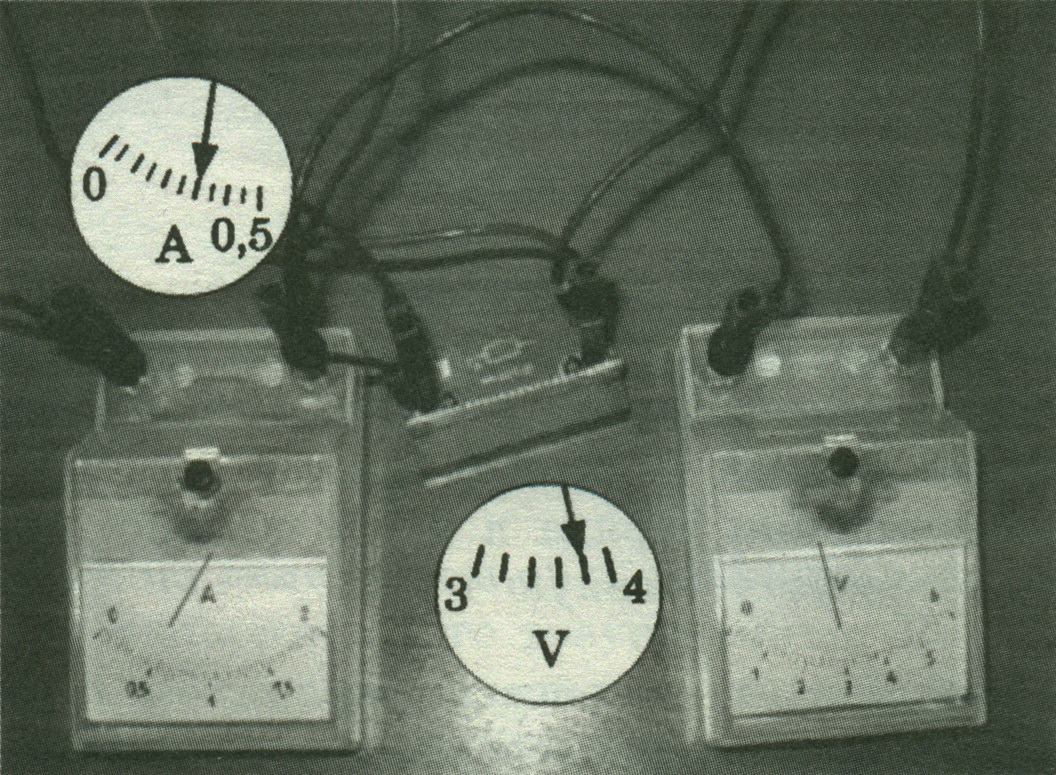 Билет18. Определите силу взаимодействия двух точечных  зарядов 2 .10-6 Кл и 4 .10-6 Кл, находящихся в воздухе на расстоянии 4см. (k = 9.109Нм2/Кл2)Билет19. Чему равен дефект массы ядра атома, если энергия связи ядра равна    4 .10-19ДЖ?Билет 20. Практическое задание.  На схеме изображен фрагмент электрической цепи. Учитывая показания приборов (см. сноски), определите цену деления приборов, рассчитайте   мощность резистора.Билет 21. Практическое задание. По графику зависимости ЭДС индукции, наведенной в прямоугольной рамке, от времени вращения определите период, частоту и амплитуду колебаний, запишите уравнение, соответствующее данному графику.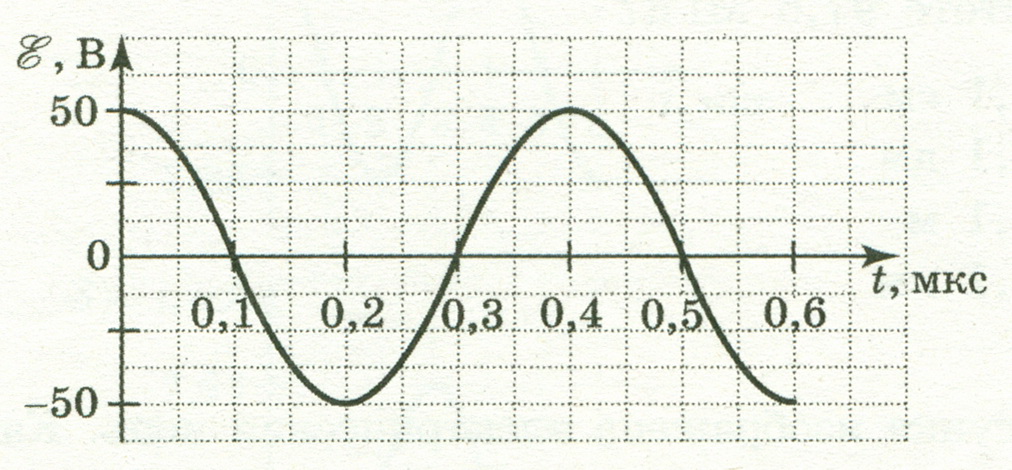 Билет 23. Практическое задание. Уравнение гармонических колебаний имеет вид q=0.04 cos 20πt. Определите характеристики колебаний и постройте график, соответствующий данному уравнению.Билет 24. Мальчик массой 30кг спрыгивает со скоростью 3м/с со скейта массой 3кг. Определите величину скорости скейта и ее направление, после прыжка мальчика.Билет 27. Практическое задание. По предложенной схеме определите, какая лампа будет гореть, если на контакты «а – в» подавать постоянный ток, переменный ток?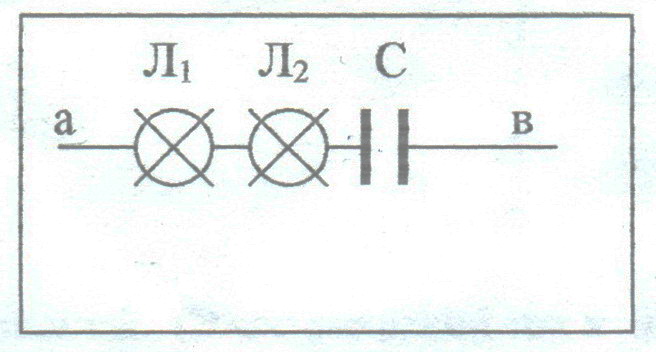 Билет 28. Луч света падает на  поверхность воды под углом  60о. Чему равен угол преломления.    Билет 29.   Практическое задание. На рисунке изображен участок электрической цепи. Сопротивление каждого равно 2 Ом. Каким будет сопротивление данного участка, если ключ замкнуть?. 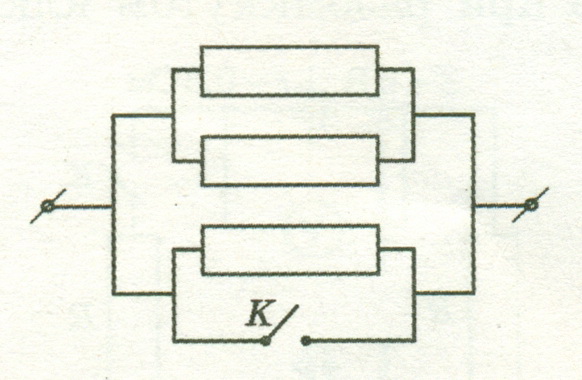 Билет 30. Чему равен объем 64 г кислорода (О2) при температуре "-73оС" и давление 8,31.105 Па?Департамент образования города МосквыГБОУ СПОКолледж связи №54«30 мая 2014г. »Экзаменационный  билет №1По специальностям:                 (210721) «Радиосвязь, радиовещание и телевидение»(210705)  «Сети связи с     подвижными     объектами».по дисциплине «Физика».УТВЕРЖДАЮЗам. директора по УР_______________Председатель ПЦК___________________Департамент образования города МосквыГБОУ СПОКолледж связи №54«30 мая 2014г. »Экзаменационный  билет №2По специальностям:                 (210721) «Радиосвязь, радиовещание и телевидение»(210705)  «Сети связи с     подвижными     объектами».по дисциплине «Физика».УТВЕРЖДАЮЗам. директора по УР_______________Председатель ПЦК___________________Департамент образования города МосквыГБОУ СПОКолледж связи №54«30 мая 2014г. »Экзаменационный  билет №3По специальностям:                 (210721) «Радиосвязь, радиовещание и телевидение»(210705)  «Сети связи с     подвижными     объектами».по дисциплине «Физика».УТВЕРЖДАЮЗам. директора по УР_______________Председатель ПЦК___________________Департамент образования города МосквыГБОУ СПОКолледж связи №54«30 мая 2014г. »Экзаменационный  билет №4По специальностям:                 (210721) «Радиосвязь, радиовещание и телевидение»(210705)  «Сети связи с     подвижными     объектами».по дисциплине «Физика».УТВЕРЖДАЮЗам. директора по УР_______________Председатель ПЦК___________________Департамент образования города МосквыГБОУ СПОКолледж связи №54«30 мая 2014г. »Экзаменационный  билет №5По специальностям:                 (210721) «Радиосвязь, радиовещание и телевидение»(210705)  «Сети связи с     подвижными     объектами».по дисциплине «Физика».УТВЕРЖДАЮЗам. директора по УР_______________Председатель ПЦК___________________Департамент образования города МосквыГБОУ СПОКолледж связи №54«30 мая 2014г. »Экзаменационный  билет №6По специальностям:                (210721) «Радиосвязь, радиовещание и телевидение»(210705)  «Сети связи с     подвижными     объектами».по дисциплине «Физика».УТВЕРЖДАЮЗам. директора по УР_______________Председатель ПЦК___________________Департамент образования города МосквыГБОУ СПОКолледж связи №54«30 мая 2014г. »Экзаменационный  билет №7По специальностям:                 (210721) «Радиосвязь, радиовещание и телевидение»(210705)  «Сети связи с     подвижными     объектами».по дисциплине «Физика».УТВЕРЖДАЮЗам. директора по УР_______________Председатель ПЦК___________________Департамент образования города МосквыГБОУ СПОКолледж связи №54«30 мая 2014г. »Экзаменационный  билет №8По специальностям:                 (210721) «Радиосвязь, радиовещание и телевидение»(210705)  «Сети связи с     подвижными     объектами».по дисциплине «Физика».УТВЕРЖДАЮЗам. директора по УР_______________Председатель ПЦК___________________Департамент образования города МосквыГБОУ СПОКолледж связи №54«30 мая 2014г. »Экзаменационный  билет №9По специальностям:                 (210721) «Радиосвязь, радиовещание и телевидение»(210705)  «Сети связи с     подвижными     объектами».по дисциплине «Физика».УТВЕРЖДАЮЗам. директора по УР_______________Председатель ПЦК___________________Департамент образования города МосквыГБОУ СПОКолледж связи №54«30 мая 2014г. »Экзаменационный  билет №10По специальностям:                 (210721) «Радиосвязь, радиовещание и телевидение»(210705)  «Сети связи с     подвижными     объектами».по дисциплине «Физика».УТВЕРЖДАЮЗам. директора по УР_______________Председатель ПЦК___________________Департамент образования города МосквыГБОУ СПОКолледж связи №54«30 мая 2014г. »Экзаменационный  билет №11По специальностям:                 (210721) «Радиосвязь, радиовещание и телевидение»(210705)  «Сети связи с     подвижными     объектами».по дисциплине «Физика».УТВЕРЖДАЮЗам. директора по УР_______________Председатель ПЦК___________________Департамент образования города МосквыГБОУ СПОКолледж связи №54«30 мая 2014г. »Экзаменационный  билет №12По специальностям:                 (210721) «Радиосвязь, радиовещание и телевидение»(210705)  «Сети связи с     подвижными     объектами».по дисциплине «Физика».УТВЕРЖДАЮЗам. директора по УР_______________Председатель ПЦК___________________Департамент образования города МосквыГБОУ СПОКолледж связи №54«30 мая 2014г. »Экзаменационный  билет №13По специальностям:                 (210721) «Радиосвязь, радиовещание и телевидение»(210705)  «Сети связи с     подвижными     объектами».по дисциплине «Физика».УТВЕРЖДАЮЗам. директора по УР_______________Председатель ПЦК___________________Департамент образования города МосквыГБОУ СПОКолледж связи №54«30 мая 2014г. »Экзаменационный  билет №14По специальностям:                 (210721) «Радиосвязь, радиовещание и телевидение»(210705)  «Сети связи с     подвижными     объектами».по дисциплине «Физика».УТВЕРЖДАЮЗам. директора по УР_______________Председатель ПЦК___________________Департамент образования города МосквыГБОУ СПОКолледж связи №54«30 мая 2014г. »Экзаменационный  билет №15По специальностям:                 (210721) «Радиосвязь, радиовещание и телевидение»(210705)  «Сети связи с     подвижными     объектами».по дисциплине «Физика».УТВЕРЖДАЮЗам. директора по УР_______________Председатель ПЦК___________________Департамент образования города МосквыГБОУ СПОКолледж связи №54«30 мая 2014г. »Экзаменационный  билет №16По специальностям:            (210721) «Радиосвязь, радиовещание и телевидение»(210705)  «Сети связи с     подвижными     объектами».по дисциплине «Физика».УТВЕРЖДАЮЗам. директора по УР_______________Председатель ПЦК___________________Департамент образования города МосквыГБОУ СПОКолледж связи №54«30 мая 2014г. »Экзаменационный  билет №17По специальностям:                 (210721) «Радиосвязь, радиовещание и телевидение»(210705)  «Сети связи с     подвижными     объектами».по дисциплине «Физика».УТВЕРЖДАЮЗам. директора по УР_______________Председатель ПЦК___________________Департамент образования города МосквыГБОУ СПОКолледж связи №54«30 мая 2014г. »Экзаменационный  билет №18По специальностям:                 (210721) «Радиосвязь, радиовещание и телевидение»(210705)  «Сети связи с     подвижными     объектами».по дисциплине «Физика».УТВЕРЖДАЮЗам. директора по УР_______________Председатель ПЦК___________________Департамент образования города МосквыГБОУ СПОКолледж связи №54«30 мая 2014г. »Экзаменационный  билет №19По специальностям:                 (210721) «Радиосвязь, радиовещание и телевидение»(210705)  «Сети связи с     подвижными     объектами».по дисциплине «Физика».УТВЕРЖДАЮЗам. директора по УР_______________Председатель ПЦК___________________Департамент образования города МосквыГБОУ СПОКолледж связи №54«30 мая 2014г. »Экзаменационный  билет №20По специальностям:                (210721) «Радиосвязь, радиовещание и телевидение»(210705)  «Сети связи с     подвижными     объектами».по дисциплине «Физика».УТВЕРЖДАЮЗам. директора по УР_______________Председатель ПЦК___________________Департамент образования города МосквыГБОУ СПОКолледж связи №54«30 мая 2014г. »Экзаменационный  билет №21По специальностям:                 (210721) «Радиосвязь, радиовещание и телевидение»(210705)  «Сети связи с     подвижными     объектами».по дисциплине «Физика».УТВЕРЖДАЮЗам. директора по УР_______________Председатель ПЦК___________________Департамент образования города МосквыГБОУ СПОКолледж связи №54«30 мая 2014г. »Экзаменационный  билет №22По специальностям:                 (210721) «Радиосвязь, радиовещание и телевидение»(210705)  «Сети связи с     подвижными     объектами».по дисциплине «Физика».УТВЕРЖДАЮЗам. директора по УР_______________Председатель ПЦК___________________Департамент образования города МосквыГБОУ СПОКолледж связи №54«30 мая 2014г. »Экзаменационный  билет №23По специальностям:                 (210721) «Радиосвязь, радиовещание и телевидение»(210705)  «Сети связи с     подвижными     объектами».по дисциплине «Физика».УТВЕРЖДАЮЗам. директора по УР_______________Председатель ПЦК___________________Департамент образования города МосквыГБОУ СПОКолледж связи №54«30 мая 2014г. »Экзаменационный  билет №24По специальностям:                 (210721) «Радиосвязь, радиовещание и телевидение»(210705)  «Сети связи с     подвижными     объектами».по дисциплине «Физика».УТВЕРЖДАЮЗам. директора по УР_______________Председатель ПЦК___________________Департамент образования города МосквыГБОУ СПОКолледж связи №54«30 мая 2014г. »Экзаменационный  билет №25По специальностям:                 (210721) «Радиосвязь, радиовещание и телевидение»(210705)  «Сети связи с     подвижными     объектами».по дисциплине «Физика».УТВЕРЖДАЮЗам. директора по УР_______________Председатель ПЦК___________________Департамент образования города МосквыГБОУ СПОКолледж связи №54«30 мая 2014г. »Экзаменационный  билет №26По специальностям:                 (210721) «Радиосвязь, радиовещание и телевидение»(210705)  «Сети связи с     подвижными     объектами».по дисциплине «Физика».УТВЕРЖДАЮЗам. директора по УР_______________Председатель ПЦК___________________Департамент образования города МосквыГБОУ СПОКолледж связи №54«30 мая 2014г. »Экзаменационный  билет №27По специальностям:                 (210721) «Радиосвязь, радиовещание и телевидение»(210705)  «Сети связи с     подвижными     объектами».по дисциплине «Физика».УТВЕРЖДАЮЗам. директора по УР_______________Председатель ПЦК___________________Департамент образования города МосквыГБОУ СПОКолледж связи №54«30 мая 2014г. »Экзаменационный  билет №28По специальностям:                 (210721) «Радиосвязь, радиовещание и телевидение»(210705)  «Сети связи с     подвижными     объектами».по дисциплине «Физика».УТВЕРЖДАЮЗам. директора по УР_______________Председатель ПЦК___________________Департамент образования города МосквыГБОУ СПОКолледж связи №54«30 мая 2014г. »Экзаменационный  билет №29По специальностям:                 (210721) «Радиосвязь, радиовещание и телевидение»(210705)  «Сети связи с     подвижными     объектами».по дисциплине «Физика».УТВЕРЖДАЮЗам. директора по УР_______________Председатель ПЦК___________________Департамент образования города МосквыГБОУ СПОКолледж связи №54«30 мая 2014г. »Экзаменационный  билет №30По специальностям:                 (210721) «Радиосвязь, радиовещание и телевидение»(210705)  «Сети связи с     подвижными     объектами».по дисциплине «Физика».УТВЕРЖДАЮЗам. директора по УР_______________Председатель ПЦК___________________